Rod Ellis / Younghee SheenCorrective Feedback in Language Teaching.Types of corrective FeedbackOral Feedback - directWritten Feedback – delayed (always explicit!)
See conclusions: most efficient in the classroom situation: explicit and output-prompting CFWritten CF strategiesCorrective Feedback TheoriesCognitive Theories of CFLearning is acquisition Focus: mind of learnerCognitive theories seek to account for how CF assists acquisition in interaction. CF assists learning when learners focus on meaning, commit errors, and receive feedback that they recognize as corrective. This is how they receive information not just about form but also about form-meaning mappings. Skill-acquisition theories also use IH, OH, NH.  Window of opportunity (Doughty, 2001)Key feature of cognitive theories: the CF should fall within the open WoO; be given at a time when the learner is cognitively primed to benefit from the feedback. Doughty argues that feedback needs to be given more oor less immediately if it is to activate the cognitive mechanism of language learning. Sociocultural Theory and CF Learning is participation (rather than acquisition) Focus on social interaction, not the mind of the learnerCF in SCT is necessarily oralCF is taylored to a learner’s individual need (no general/universal set for all learners)Learning affordances arise when the interaction enables the participants to construct a zone of proximal development, so that the learner comes to be able to perform a language feature through the scaffolding provided by an interlocutor, from where the unaided performance of the feature can be reached. Zone of proximal development  scaffolding  guide toward self-regulated learning feedback is a key element in the SCT approach. highly flexible interactive assistance through feedback teacher is more of a mediator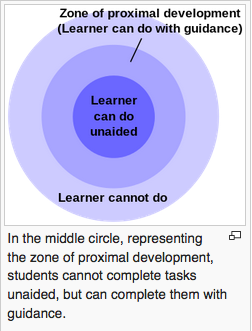 Pedagogical positionsCorrection Y/N?Hendrickson, 1978: YESHypothesis testing possibleStudents wish correctionHumanists (Penny Ur): NOavoid errors in audiolingualism, so they rarely occur.assessment/learning must be non-judgmental promote positive self-imageWhen to correct?Accuracy vs. fluencydelayed CF so as not to interrupt fluency recording conversations and identify errors afterreview simply (e.g. after role play activity)review and repair (ditto; more efficient!)Which errors to correct?Selective correction: some approaches:  only focus on errors and drop mistakescorrect global, not local errorsprovide rules of thumb (Krashen) – Simple and portable rules that are easily learnable. Global errors affect overall sentence organisation Local errors affect simple elements in a sentence (e.g. morphology errors)Problems with above approaches: Under time pressure: not so easy to identify which is global or localNot all rules can be condensed into rules of thumb. How to correct?Problem: teachers’ CF is inconsistent and lacks precision. When teachers respond variably to the same error made.However, inconsistency may not simply be seen as problematic, as it may reflect a teacher’s attempt to cater to individual needs. Who corrects errors?Teacher? Teachers are often advised to give a student an opportunity to self-correct. Proof of western learner-centeredness. Self?  often students’ want teacher to assess them. Also, they may lack the linguistic knowledge needed to correct own errors. Peer?  peer reviews not to be idealized, good reviewing takes good preparation.Oral corrective Feedback see ConclusionsWritten corrective Feedback see Conclusions Conclusions: Learners almost unvariably express a wish to be corrected. 
CF oral & written is equally effective  CF promotes acquisition
CF is effective in planned and unplanned language use situations
No evidence supporting the Window-of-opportunity hypothesis (interlanguage-aimed) could be found. The clearest evidence comes from the fact that written CF (invariably delayed) has shown to be effective. Both on-line/immediate and off-line/delayed CF can promote linguistic development. 
Classroom: most efficient are explicit and output-prompting CF, rather than implicit and input-providing. For example explicit feedback in conjunction with metalinguistic clues is more likely to result in learning than recasts. 
To work for acquisition: learners must be conscious that they are being corrected! No hidden corrections, only overt corrections are effective
One function of CF: assist learners’ self-correction  learners who self-correct learn faster (growing evidence suggests)
Self-correction may best be achieved by CF that is fine-tuned to individual learner’s level of L2 development and their capacity to benefit from CF. 
Teacher: probe implicit forms of FC to find out what will enable the learner to self-correct. ImplicitExplicitInput-providingConversional recasts
Reformulation to resolve a problem, help keep fluency smooth.Didactic  recasts 
Reformulation of  student utterance for the sake of correctnessInput-providingConversional recasts
Reformulation to resolve a problem, help keep fluency smooth.Explicit Correction onlySignal error, supply correct form. Input-providingConversional recasts
Reformulation to resolve a problem, help keep fluency smooth.Explicit Correction with metalinguistic explanation
Signal Error, Supply correct form, comment metalinguistically. Output-promptingRepetitionNo highlighting, copy the error. Metalinguistic clue
Metalinguistic statement aimed at eliciting a correctionOutput-promptingClarification requests
Draw attention to utterance, indicate that sth was not understoodElicitatione.g. by prompting question elicit correct formOutput-promptingClarification requests
Draw attention to utterance, indicate that sth was not understoodParalinguistic signal 
Elicit the correct form from the learner by use of non-verbal signals. DirectIndirectMetalinguistic InformationProvide correct form with explanation (grammar)Use of error code. VT-Verb TenseWO-Word OrderMetalinguistic InformationProvide correct form with explanation (grammar)Use brief grammatical explanation. 
Error types numbered in text and explained at end of text.No Metalinguistic InformationProvide correct form only.Reformation of entire form or paragraph.Errors indicated but not located, correct form not supplied. 
Cross edgeNo Metalinguistic InformationProvide correct form only.Reformation of entire form or paragraph.Errors indicated and located. Correct form not supplied. 
UnderlineInteraction hypothesis 
– Long, 1983Negation of meaning arising when a communication problem arises results in interactional modifications that provide the input needed for L2 learningOutput hypothesis
 – Swain, 1985Learners learn from their own output, as it requires them to stretch their interlanguage so as to meet communicative goals.Noticing hypothesis 
– Schmidt, 1994Learning is enhanced when learners pay conscious attention to specific linguistic form in the input to which they are exposed.